Бюллетень издается со 2 февраля 2008 годаМуниципальное средство массовой информации органов местного самоуправления городского поселения Агириш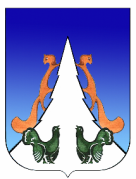 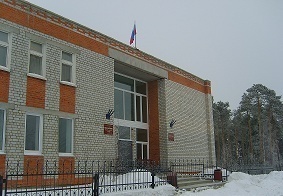 В этом выпуске:Постановление АГПРаспоряжение АГПЗаключение по результатам 
публичных слушанийПриложение к постановлению администрациигородского поселения Агиришот  26.05.2023  № 169ПОЛОЖЕНИЕ О РАСЧЕТЕ РАЗМЕРА ПЛАТЫ ЗА ПОЛЬЗОВАНИЕ ЖИЛЫМ ПОМЕЩЕНИЕМ (ПЛАТЫ ЗА НАЕМ) ДЛЯ НАНИМАТЕЛЕЙ ЖИЛЫХ ПОМЕЩЕНИЙ ПО ДОГОВОРАМ СОЦИАЛЬНОГО НАЙМА И ДОГОВОРАМ НАЙМА ЖИЛЫХ ПОМЕЩЕНИЙ МУНИЦИПАЛЬНОГО ЖИЛИЩНОГО ФОНДА ГОРОДСКОГО ПОСЕЛЕНИЯ АГИРИШ1. Общие положения 1.1. Положение о расчете размера платы за пользование жилым помещением (платы за наем) для нанимателей по договорам социального найма и договорам найма жилых помещений муниципального жилищного фонда городского поселения Агириш (далее - Положение) разработано в соответствии с частью 3 статьи 156 Жилищного кодекса Российской Федерации, Приказом Министерства строительства и жилищно-коммунального хозяйства Российской Федерации от 27.09.2016 № 668/пр «Об утверждении методических указаний установления размера платы за пользование жилым помещением для нанимателей жилых помещений по договорам социального найма и договорам найма жилых помещений государственного или муниципального жилищного фонда». 1.2. Уполномоченным органом является администрация городского поселения Агириш, к функциям которого относится учет муниципального жилищного фонда. 1.3. Установление размера платы за пользование жилым помещением (платы за наем) для нанимателей по договорам социального найма и договорам найма жилых помещений муниципального жилищного фонда городского поселения Агириш (далее - плата за наем жилого помещения) не должно приводить к возникновению у нанимателя жилого помещения права на субсидию на оплату жилого помещения и коммунальных услуг. 2. Размер платы за наем жилого помещения 2.1. Ежемесячный размер платы за наем жилого помещения устанавливается исходя из занимаемой общей площади жилого помещения и определяется по формуле: ПHj = ПH * Пj, где ПHj - ежемесячный размер платы за наем жилого помещения; ПH - размер платы за наем одного квадратного метра жилого помещения в месяц; Пj - общая площадь жилого помещения (кв. м). 2.2. Размер платы за наем одного квадратного метра жилого помещения в месяц определяется по формуле: ПH = Hб * Кj * Кс, где ПH - размер платы за наем одного квадратного метра жилого помещения в месяц; Hб - базовый размер платы за наем жилого помещения; Кj - коэффициент, характеризующий качество и благоустройство жилого помещения, месторасположение дома; Кс - коэффициент соответствия платы. 2.3. Размер платы за наем жилого помещения определяется с использованием величины коэффициента соответствия платы (Кс) и устанавливается в соответствии с приложением к настоящему Положению: - по договорам социального найма Кс в интервале от 0 до 1; - по договорам найма жилых помещений государственного или муниципального жилищного фонда в интервале от 0 до 2. 3. Базовый размер платы за наем жилого помещения 3.1. Базовый размер платы за наем жилого помещения определяется по формуле: Hб = СРс * 0,001, где Hб - базовый размер платы за наем жилого помещения; СРс - средняя цена 1 кв. м общей площади квартир на вторичном рынке жилья в Ханты-Мансийском автономном округе - Югре, в котором находится жилое помещение муниципального жилищного фонда, предоставляемое по договорам социального найма и договорам найма жилых помещений. 3.2. Средняя цена 1 кв. м общей площади квартир на вторичном рынке жилья в Ханты-Мансийском автономном округе - Югре, в котором находится жилое помещение муниципального жилищного фонда, предоставляемое по договорам социального найма и договорам найма жилых помещений, определяется по актуальным данным Федеральной службы государственной статистики, которые размещаются в свободном доступе в Единой межведомственной информационно-статистической системе (ЕМИСС) (по всем типам квартир). В случае отсутствия указанной информации по Ханты-Мансийскому автономному округу - Югре используется средняя цена 1 кв. м общей площади квартир на вторичном рынке жилья по федеральному округу, в который входит Ханты-Мансийский автономный округ - Югра (по всем типам квартир). 4. Коэффициенты, характеризующие качество и благоустройство жилого помещения, месторасположение дома 4.1. Размер платы за наем жилого помещения устанавливается с использованием коэффициента, характеризующего качество и благоустройство жилого помещения, месторасположение дома. 4.2. Интегральное значение Кj для жилого помещения рассчитывается как средневзвешенное значение показателей по отдельным параметрам по формуле: , где 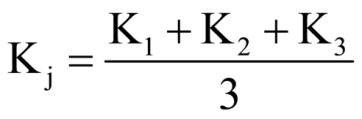 Кj - коэффициент, характеризующий качество и благоустройство жилого помещения, месторасположение дома; К1 - коэффициент, характеризующий качество жилого помещения; К2 - коэффициент, характеризующий благоустройство жилого помещения; К3 - коэффициент, учитывающий месторасположение дома. 4.3. Значения показателей К1 - К3 оцениваются в интервале (от 0,8 до 1,3), в соответствии с приложением к настоящему Положению. 5. Заключительные положения 5.1. Размер платы за наем жилого помещения, исходя из ставки платы за один квадратный метр жилого помещения в месяц, предоставленного по договорам социального найма или договорам найма жилых помещений муниципального жилищного фонда, устанавливается постановлением администрации городского поселения Агириш на период не менее одного года. 5.2. Освобождаются от платы за пользование жилым помещением (платы за наем) граждане, признанные в порядке, установленном действующим законодательством, малоимущими гражданами, которые занимают жилые помещения муниципального жилищного фонда по договорам социального найма. 5.3. Для граждан льготных категорий (участники Великой Отечественной войны и приравненные к ним категории, участники трудового фронта, ветераны труда, неработающие пенсионеры, инвалиды и семьи, воспитывающие детей-инвалидов, малоимущие граждане), занимающих жилые помещения муниципального жилищного фонда по договорам найма жилого помещения из муниципального жилого фонда коммерческого использования, размер платы устанавливается с коэффициентом 0,5. Приложениек Положениюо расчете размера платы за пользование жилым помещением     (платы за наем) для нанимателей жилых помещений по договорамсоциального найма и договорам найма жилых помещениймуниципального жилищного фонда городского поселения АгиришГородское поселение АгиришАДМИНИСТРАЦИЯ ПОСТАНОВЛЕНИЕ«26»  мая  2023 года	  			                                    	             № 170О признании утратившими силу некоторых постановлений администрации городского поселения АгиришВ соответствии с Федеральным законом от 06.10.2003 № 131-ФЗ "Об общих принципах организации местного самоуправления в Российской Федерации», Уставом городского поселения Агириш, постановляю:1. Признать утратившими силу:- постановления администрации городского поселения Агириш от 03.07.2019 № 150/НПА «О создании муниципального бюджетного учреждения «Хозяйственно-эксплуатационная служба администрации городского поселения Агириш»;- постановления администрации городского поселения Агириш от 19.04.2019 № 83/НПА «Об утверждении Положения о порядке деятельности специализированной службы по вопросам похоронного дела на территории городского поселения Агириш»;- постановления администрации городского поселения Агириш от 21.11.2022 № 354/НПА «Об утверждении Положения о порядке деятельности специализированной службы по вопросам похоронного дела на территории городского поселения Агириш».2.  Опубликовать настоящее постановление в бюллетене «Вестник городского поселения Агириш» и разместить на официальном сайте городского поселения Агириш.3.  Настоящее постановление вступает в силу с момента его подписания.4. Контроль за исполнением настоящего постановления возлагаю на заместителя главы городского поселения Агириш.Глава городского поселения Агириш                                                         Г.А.КрицынаГородское поселение АгиришАДМИНИСТРАЦИЯ РАСПОРЯЖЕНИЕ«26»  мая  2023 года	  			                                    	             № 45О признании утратившими силу распоряжений администрации городского поселения Агириш от 02.12.2010  № 254; от 23.11.2011  № 311В соответствии с Федеральным законом от 06.10.2003 № 131-ФЗ «Об общих принципах организации местного самоуправления в Российской Федерации», Уставом городского поселения Агириш:1. Признать утратившими силу:- распоряжение администрации городского поселения Агириш от 02.12.2010  № 254 «Об утверждении расчета платы за наем жилых помещений, находящихся в муниципальном жилищном фонде городского поселения Агириш»;- распоряжение администрации городского поселения Агириш от 23.11.2011 № 311 «Об утверждении расчета платы за наем жилых помещений, находящихся в муниципальном жилищном фонде городского поселения Агириш»;- распоряжение администрации городского поселения Агириш от 10.11.2015 № 181 «Об утверждении расчета платы за наем жилых помещений, находящихся в муниципальном жилищном фонде городского поселения Агириш».          2. Опубликовать настоящее распоряжение в бюллетене «Вестник городского поселения Агириш» и разместить на официальном сайте городского поселения Агириш.          3. Настоящее распоряжение вступает в силу с момента подписания.          4. Контроль за исполнением настоящего распоряжения возлагаю на заместителя главы городского поселения Агириш.Глава городского поселения Агириш					    Г.А.КрицынаЗаключение по результатам публичных слушанийпо проекту решения Совета депутатов городского  поселения Агириш« Об исполнении бюджета городского поселения Агириш за 2022 год»№  50                                                                                                 «29» мая 2023 г.В целях обсуждения проекта решения Совета депутатов городского поселения Агириш «Об исполнении бюджета городского поселения Агириш за 2022 год»,с непосредственным участием  жителей поселения городского поселения Агириш,в соответствии с Федеральным законом от 06.10.2003 г. № 131-ФЗ «Об общих принципах организации местного самоуправления в Российской Федерации», решением Совета депутатов городского поселения Агириш от 28.02.2017г. № 208 «Об утверждении Порядка организации и проведения общественных обсуждений или публичных слушанийв городском поселении Агириш», решением Совета депутатов городского поселения Агириш № 311 от 18.05.2023 «О проведении публичных слушаний по проекту решения Совета депутатов городского поселения Агириш «Об исполнении бюджета городского поселения Агириш за 2022 год», Уставом городского поселения Агириш проведены публичные слушания.Публичные слушания проводились десять дней с 19.05.2023 по 28.05.2023 гг.Информация о проведении публичных слушаний была размещена в бюллетени «Вестник городского поселения Агириш» от 18.05.2023 № 38(770) и размещена на официальном сайте городского поселения Агириш, а также в здании администрации г. п. Агириш.24.05.2023 в 18-00 часов в здании администрации г. п. Агириш состоялись публичные слушания с непосредственным участием жителей городского поселения Агириш, по обсуждению проекта решения Совета депутатов городского поселения Агириш «Об исполнении бюджета городского поселения Агириш за 2022 год». 	Заключение:1.	Публичные слушания по проекту решения Совета депутатов городского поселения Агириш «Об исполнении бюджета городского поселения Агириш за 2022 год» считать состоявшимися.2.	В ходе публичных слушаний от граждан городского поселения Агириш предложений и замечаний не поступило. 3.	Рекомендовать председателю Совета депутатов городского поселения Агириш направить проект решения Совета депутатов городского  поселения Агириш «Об исполнении бюджета городского поселения Агириш за 2022 год» на рассмотрение депутатам поселения для принятия решения на заседании Совета поселения.4.	Опубликовать настоящее заключение в бюллетени «Вестник городского поселения Агириш» и разместить на официальном сайте городского поселения Агириш.	Протокол публичных слушаний по проекту решения Совета депутатов городского поселения Агириш «Об исполнении бюджета городского поселения Агириш за 2022 год»  от 29.05.2023 № 50, является обязательным приложением к настоящему заключению.Председатель         ____________________________      М.А. АпатовСекретарь               ____________________________      Т.В. БялекПриложениек заключению по результатам публичных слушанийот  «29» мая  2023г.   № 50Протокол публичных слушанийпо проекту решения Совета депутатов городского поселения Агириш «Об исполнении бюджета городского поселения Агириш за 2020 год»№ 50	«29» мая 2023 г.Тема публичных слушаний: проект решения Совета депутатов городского поселения Агириш «Об исполнении бюджета городского поселения Агириш за 2022 год».Место проведения публичных слушаний: Здание администрации г. п. Агириш, расположенное по адресу: Ханты-Мансийский автономный округ – Югра, Советский район, г.п. Агириш, ул. Винницкая, д. 16. Дата и время проведения собрания граждан: 24.05.2023  18-00 ч.Период проведения публичных слушаний: десять дней с 19.05.2023 по 28.05.2023Председатель публичных слушаний:  Апатов Максим Андреевич – заместитель главы городского поселения АгиришЧлены оргкомитета публичных слушаний: Троицкая Наталья Петровна - экономист финансово-экономического отдела администрации городского поселения Агириш;Короткова Светлана Владимировна – инженер-землеустроитель отдела по организации деятельности администрации городского поселения Агириш;Зубарева Татьяна Алексеевна - главный специалист городского хозяйства отдела по организации деятельности администрации городского поселения Агириш;Секретарь публичных слушаний: Бялек Татьяна Владимировна – начальник отдела по организации деятельности администрации городского поселения Агириш;Основания для проведения публичных слушаний: решение Совета депутатов городского поселения Агириш № 311 от 18.05.2023 «О проведении публичных слушаний по проекту решения Совета депутатов городского поселения Агириш «Об исполнении бюджета городского поселения Агириш за 2022 год» (официально опубликовано в бюллетени «Вестник городского поселения Агириш» от 18.05.2023 № 38(770).Информирование о проведении публичных слушаний: бюллетень «Вестник городского поселения Агириш» 18.05.2023 № 38(770), официальный сайт администрации городского поселения Агириш, размещение информации в здании администрации г. п. Агириш.Участники публичных слушаний:             Председатель — Апатов Максим Андреевич – заместитель главы городского поселения Агириш             Секретарь – Бялек Татьяна Владимировна – начальник отдела по организации деятельности администрации городского поселения Агириш;             Всего жителей городского поселения Агириш, зарегистрированных в списке участников публичных слушаний 8 человек (Приложение).  	Слушали: Экономист финансово-экономического отдела администрации городского поселения Агириш – Троицкая Наталья Петровна выступила с подробной информацией о содержании проекта и обоснованием проекта.В свою очередь часть 1 статьи 16 Устава гласит, что утверждение бюджета городского поселения и отчета о его исполнении находится в исключительной компетенции Совета поселения.Выступающих нет.Итоги публичных слушаний:1. Публичные слушания по проекту решения Совета депутатов городского поселения Агириш «Об исполнении бюджета городского поселения Агириш за 2022 год» проведены в соответствии с законодательством Российской Федерации и порядком организации и проведения публичных слушаний, общественных обсуждений в городском поселении Агириш.2. Рекомендовать председателю публичных слушаний направить на рассмотрение в представительный орган местного самоуправления заключение с предложениями и замечаниями, поступившими в ходе публичных слушаний от жителей городского поселения Агириш для принятия решения на заседании Совета поселения.	Протокол публичных слушаний подлежит опубликованию, за исключением приложения. С приложением можно ознакомиться в администрации городского  поселения Агириш, по адресу:  г.п.  Агириш, ул. Винницкая, д. 16.Председатель         ____________________________      М.А. АпатовСекретарь               ____________________________      Т.В. БялекИнформация по результатам публичных слушанийпо проекту решения Совета депутатов городского поселения Агириш « Об исполнении бюджета городского поселения Агириш за 2022 год»             В целях обсуждения проекта решения Совета депутатов городского поселения Агириш «Об исполнении бюджета городского поселения Агириш за 2022 год», с непосредственным участием жителей городского поселения Агириш, в соответствии с Федеральным законом от 06.10.2003г. № 131-ФЗ «Об общих принципах организации местного самоуправления в Российской Федерации», с решением Совета депутатов городского поселения Агириш № 311 от 18.05.2023 «О проведении публичных слушаний по проекту решения Совета депутатов городского поселения Агириш «Об исполнении бюджета городского поселения Агириш за 2022 год» проведены публичные слушания.Информация о проведении публичных слушаний была размещена в бюллетени «Вестник городского поселения Агириш» от 18.05.2023 № 38(770) и размещена на официальном сайте городского поселения Агириш, а также в здании администрации г. п. Агириш.Публичные слушания проводились десять дней с 19.05.2023 по 28.05.202324.05.2023 в 18-00 часов в здании администрации г. п. Агириш состоялись публичные слушания с непосредственным участием жителей по обсуждению проекта решения Совета депутатов городского поселения Агириш « Об исполнении бюджета городского поселения Агириш за 2022 год».    В качестве участников публичных слушаний зарегистрировано 8 человек. В ходе публичных слушаний по проекту решения Совета депутатов городского поселения Агириш « Об исполнении бюджета городского поселения Агириш за 2022 год» предложения и замечания не поступили.Публичные слушания по проекту решения Совета депутатов городского поселения Агириш « Об исполнении бюджета городского поселения Агириш за 2022 год» считать состоявшимися.             Учитывая заключение по результатам публичных слушаний рекомендовать председателю Совета депутатов городского поселения Агириш направить проект решения Совета депутатов городского  поселения Агириш «Об исполнении бюджета городского поселения Агириш за 2022 год» на рассмотрение депутатам поселения для принятия решения на заседании Совета поселения.Соглашениео предоставлении иных межбюджетных трансфертов бюджетугородского поселения Агиришг. Советский  										29 мая 2023 г.Администрация Советского района, именуемая далее - Администрация района, в лице главы Советского района Буренкова Евгения Ивановича, действующего на основании Устава Советского района, и администрация городского поселения Агириш, именуемая далее - Администрация поселения, в лице главы городского поселения Агириш Крицыной Галины Анатольевны, действующей на основании Устава городского поселения Агириш, совместно именуемые Стороны, в соответствии с Бюджетным кодексом Российской Федерации, постановлением Думы Ханты-Мансийского автономного округа – Югры от 30.03.2023 № 697 «Об утверждении перечня наказов избирателей депутатам Думы Ханты-Мансийского автономного округа - Югры на второй квартал 2023 года», решением Думы Советского района от 26.10.2018 № 227/НПА «Об утверждении Порядка предоставления межбюджетных трансфертов из бюджета Советского района», постановлением администрации Советского района от 29.10.2018 № 2340 «О муниципальной программе «Развитие культуры в Советском районе», постановлением администрации Советского района от 29.10.2018 № 2332 «О муниципальной программе «Развитие физической культуры и спорта, укрепление общественного здоровья на территории Советского района», постановлением администрации Советского района от 29.05.2023 № 834 «О предоставлении иных межбюджетных трансфертов бюджету городского поселения Агириш», заключили настоящее соглашение о нижеследующем:1.	Предметом настоящего Соглашения является предоставление бюджету городского поселения Агириш иных межбюджетных трансфертов для Муниципального бюджетного учреждения Культурно-спортивный комплекс «Современник» г.п. Агириш в размере 1 050 000 (Один миллион пятьдесят тысяч) рублей 00 копеек, в том числе:1.1. в целях оказания финансовой помощи на приобретение вокальной радиосистемы, на оплату стоимости проезда лиц пожилого возраста и лиц с ограниченными возможностями здоровья к месту проведения культурных мероприятий, в размере 150 000 (Сто пятьдесят тысяч) рублей 00 копеек, в целях реализации муниципальной программы «Развитие культуры в Советском районе», утвержденной постановлением администрации Советского района от 29.10.2018 № 2340 (далее иные межбюджетные трансферты);1.2. в целях оказания финансовой помощи на приобретение строительных материалов и ремонт помещения для занятий хореографией, в размере 550 000 (Пятьсот пятьдесят тысяч) рублей 00 копеек, в целях реализации муниципальной программы «Развитие культуры в Советском районе», утвержденной постановлением администрации Советского района от 29.10.2018 № 2340 (далее иные межбюджетные трансферты);1.3. в целях оказания финансовой помощи на оплату работ по освещению лыжной трассы, в размере 350 000 (Триста пятьдесят тысяч) рублей 00 копеек, в рамках реализации муниципальной программы «Развитие физической культуры и спорта, укрепление общественного здоровья на территории Советского района», утвержденной постановлением администрации Советского района от 29.10.2018 № 2332 (далее иные межбюджетные трансферты);2.	Иные межбюджетные трансферты, необходимые для реализации настоящего Соглашения Администрацией поселения, расходуются исключительно в соответствии с целевым назначением.3.	Настоящее Соглашение вступает в силу после его официального опубликования (обнародования) Сторонами, действует до полного исполнения Сторонами взятых на себя обязательств.4.	Иные межбюджетные трансферты, использованные не по целевому назначению, либо неиспользованные, подлежат возврату в бюджет Советского района в течение первых 10 рабочих дней 2024 года.5.	Настоящее Соглашение составлено в двух экземплярах, имеющих одинаковую юридическую силу. Все изменения и дополнения к настоящему Соглашению действительны лишь в том случае, если они оформлены в письменной форме и подписаны Сторонами настоящего Соглашения.Подписи сторон:Администрация района				Администрация поселенияГлава  Советского района Е.И. Буренков					Глава городского поселения Агириш Г.А. Крицына«Вестник городского поселения Агириш»                              Бюллетень является официальным источником опубликования нормативныхГлавный редактор: Самохвалова М.А.                                             правовых  актов органов местного самоуправления г.п. Агириш Учредитель: Администрация городского поселения Агириш                    (Тюменская обл., Советский р-он, г.п. Агириш, ул.Винницкая, 16)                                                                                Телефон: 8(34675) 41-0-09   факс: 8(34675) 41-2-33     №п/пНаименованиеОбозначениеПараметры оценки потребительских свойств жильяЗначениеЗначениеЗначениеЗначениеЗначениеЗначениеЗначениеЗначениепо договорам социального наймапо договорам найма специализированных жилых помещенийпо договорам найма специализированных жилых помещенийпо договорам найма специализированных жилых помещенийпо договорам найма специализированных жилых помещенийпо договорам найма коммерческого использованияпо договорам найма коммерческого использованияпо договорам найма коммерческого использования (для льготных категорийжилые помещения, кроме служебныхжилые помещения, кроме служебныхслужебные жилые помещенияслужебные жилые помещения1234566778891Коэффициент качества жилого помещенияК1жилищный фонд в капитальном исполнении0,850,850,850,850,850,850,850,85жилищный фонд в деревянном исполнении0,800,800,800,800,800,800,800,802Коэффициент благоустройства жилого помещенияК2при полном благоустройстве0,880,880,880,880,880,880,880,88при отсутствии одного из видов благоустройства0,800,800,800,800,800,800,800,803Коэффициент, учитывающий месторасположение домаК3территория городского поселения Агириш0,800,800,800,800,800,800,800,804Коэффициент соответствия платыКсжилищный фонд в капитальном исполнении0,19861,001,001,001,001,001,000,50жилищный фонд в деревянном исполнении0,05071,001,001,001,001,001,000,50